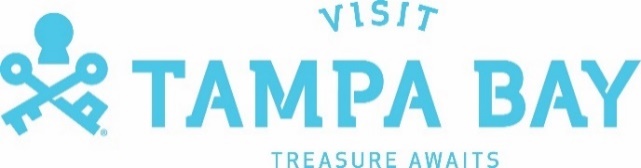 Visit Tampa Bay leads the effort of economic development through tourism. Our Mission is to create vibrant economic development for our community by collaboratively increasing visitation to Tampa Bay. The independent not-for-profit organization represents more than 700 businesses throughout Tampa Bay and promotes the area as a choice destination for conventions and visitors. Currently, we are looking for a detail oriented, organized, and accommodating team member to be our new Executive Assistant to the COO. This person will be responsible for providing support to the COO and to Human Resources in all office functions while observing a high degree of confidentiality and professionalism. ResponsibilitiesSchedule appointments, meetings, travel arrangements for the COO.Provide executive assistance to the COO to include preparation of correspondence and accurate reporting.Prepare monthly expense report for the COO.Co-backup to First Impressions Coordinator.Coordinator for mailroom and breakroom supplies.Assist administrative team with meeting preparations.Liaison between departments as required by COO.Administrative support to Human Resources.Backup support for accounting data entry.Education Experience and QualificationsBachelor’s Degree in Business Administration from an accredited college or university.Must have proficient computer skills. Ability to establish priorities and meet deadlines effectively and efficiently.Must exhibit an attention to detail and accuracy at all times.Compensation & BenefitsCompetitive salary is commensurate with experienceIncentive pay for completion of goals  Company paid healthcare premiumsCompany funded HSA 100% Company paid life insurance with an optional buy-up 100% Paid short-term and long-term disability 5% Company matched 401(k) plan with full vesting after three yearsGenerous paid time off10+ Holidays per yearOngoing career training and developmentVisit Tampa Bay is an E-Verify EmployerIf you are qualified & interested in this position please send your resume to: HR@VisitTampaBay.com